A STUDY ON PREVALENCE, AND PATHOLOGICAL EFFECTS OF INTESTINAL HELMINTHS IN BLACK BENGAL GOAT IN CHITTAGONG.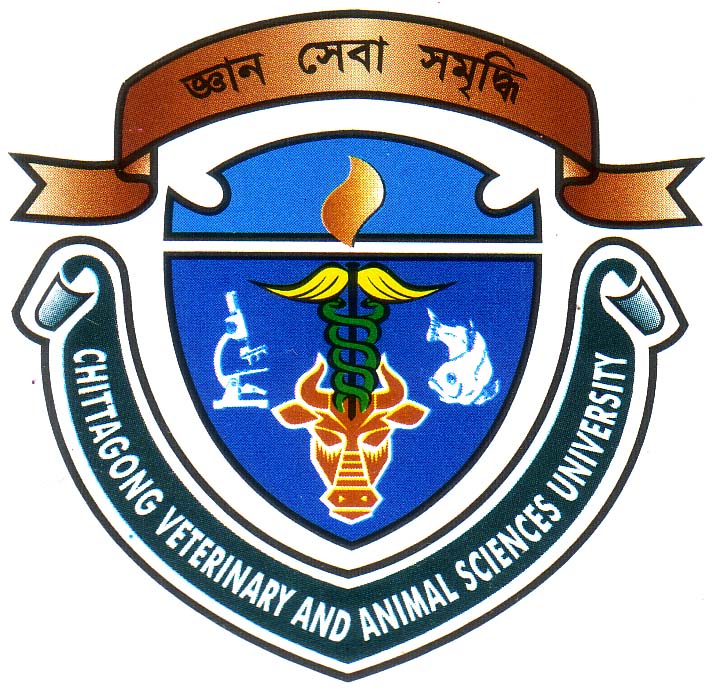 A CLINICAL REPORT SUBMITTED BYIntern ID-D-26Roll No.2004/27Reg No.170Session: 2003-2004Report presented in partial fulfillment for the degree of Doctor of Veterinary Medicine (DVM)Chittagong Veterinary & Animal Sciences UniversityFaculty of Veterinary MedicineKhulshi, Chittagong- 4202A STUDY ON PREVALENCE, AND PATHOLOGICAL EFFECTS OF INTESTINAL HELMINTHS IN BLACK BENGAL GOAT IN CHITTAGONG.A clinical report submitted as per approved style and content…………………………….Signature of the SupervisorDR. Krisna RoyAssistant Professor & HeadDept. of Pathology & ParasitologyFaculty of Veterinary MedicineChittagong Veterinary & Animal Sciences UniversityFaculty of Veterinary MedicineKhulshi, Chittagong- 4202AbbreviationsACKNOWLEDGEMENTI am ever grateful and very much obliged to the Almighty without whose grace it would have never possible to pursue this study in this field of science and to complete this clinical report writing for the degree of Doctor of Veterinary Medicine (DVM).I would like to show my deepest sense of gratitude, sincere appreciation and profound regards to my respectable supervisor DR. Krisna Roy, Assistant Professor & Head, Department of Pathology & Parasitology, Faculty of Veterinary Medicine, Chittagong Veterinary and Animal Sciences University for their scholastic supervision, valuable advice, affectionate feeling, radical investigation, valuable suggestions and constructive criticism in all phases of this study.I would like to show my deepest sense of gratitude and thanks to Professor Dr. Nitish Chandra Debnath, Vice Chancellor, Professor Dr. M. A. Matin Pradhan, Dean, Faculty of Veterinary Medicine, Professor DR. A. K. M . Saifuddin, Director, S. A. Q. TVH, Mr. Ashraf Ali Biswas, Director, External Affairs, CVASU for their inspiration, cordial co-operation and valuable suggestions for completion of the report.INDEXLIST OF THE TABLESLIST OF THE FIGURESABSTRACT Prevalence and pathological effects of intestinal helminths in 150 Black Bengal goats were studied by examining 150 viscera collecting from three(3) slaughter houses of Chittagong district from the period of June 2009 to November 2009 in the laboratories of Department of Parasitology and Pathology, Chittagong Veterinary and Animal Sciences University, of which 94.67% goats were infected with intestinal helminths. A total of 3 species of helminth parasites were identified such as Oesophagostomum columbianum (92%), Trchuris ovis (56.66%), Moniezia spp (11.33%). Prevalence of intestinal helminth was significantly higher in winter (100%) than that in rainy (89.33%). Overall mean parasitic burden was 34.02±2.20. Mean parasitic burden was the highest in case of O. columbianum (29.91±2.00) followed by that of T. ovis (5.70±0.47), Moniezia spp (2.59±0.54) and  Prevalence of intestinal helminth was significantly higher in winter (100%) than that in rainy (89.33%). Calculated odds ratio in between winter and rainy was 18, which indicated that Black Bengal goats were 18 times more susceptible to helminth infection in winter. Parasitic burden was also higher in winter (41.53±3.15) than that in rainy (25.52±2.57) season. Pathological lesions were observed in case of O. columbianum, T. ovis and Moniezia spp. infection. In O. columbianum infection, hard, raised, slightly yellowish to greenish colored nodules were observed. Microscopically, it was characterized by catarrhal inflammation associated with destruction and desquamation of epithelial cells. But moderate infection with T. ovis was characterized by catarrhal inflammation along with the petechial haemorrhages on the intestinal mucosa where parasites were firmly attached. The study clearly suggests that Black Bengal goats are susceptible to intestinal helminths in both winter and summer seasons and most of the parasites recovered were associated with the production of variable degree of pathological lesions. That is why proper attempts should be made to control all these parasites. Key words: Prevalence, pathological effects, intestinal helminths, Black Bengal Goat.ABBREVIATIONSELABORATIONSfig.figureCVASUChittagong Veterinary and Animal Sciences UniversityDLSDirectorate of Livestock ServicesSAQTVHS. A. Quadery Teaching Veterinary Hospitalvol.volumepp.Pagefig.figureTVHThana Veterinary hospitalDR.DoctorSL. NO.Serial NumberFAOFood and Agricultural OrganizationBBSBangladesh Bureau of statisticsG.IGastro-intestinalS.EStandard ErrorednEditionSERIAL NOCONTENTSPAGE NOABBREVIATIONSiACKNOWLEDGEMENTiiABSTRACTviINTRODUCTION1OBJECTIVES 2REVIEW OF LITERATURE3-7MATERIALS  AND METHODS8RESULTS & DISCUSSION9-15CONCLUSION16REFERENCES17-21PHOTOGRAPHS22SL. NO.NAME OF THE TABLEPAGE01.PREVALENCE OF INTESTINAL HELMINTH PARASITES IN BLACK BENGAL GOAT.1002.PREVALENCE OF HELMINTH PARASITES IN BLACK BENGAL GOAT IN RAINY AND WINTER SEASONS.12SL. NO.NAME OF FIGURESPAGE01.NODULAR LESIONS (ARROWS) ON THE INTESTINAL WALL DUE TO O. COLUMBIANUM INFECTION.1402.ACCUMULATION OF MUCUS IN CAECUM AND COLON WITH ATTACHED T.OVIS (ARROW).14